COMPLAINTS POLICY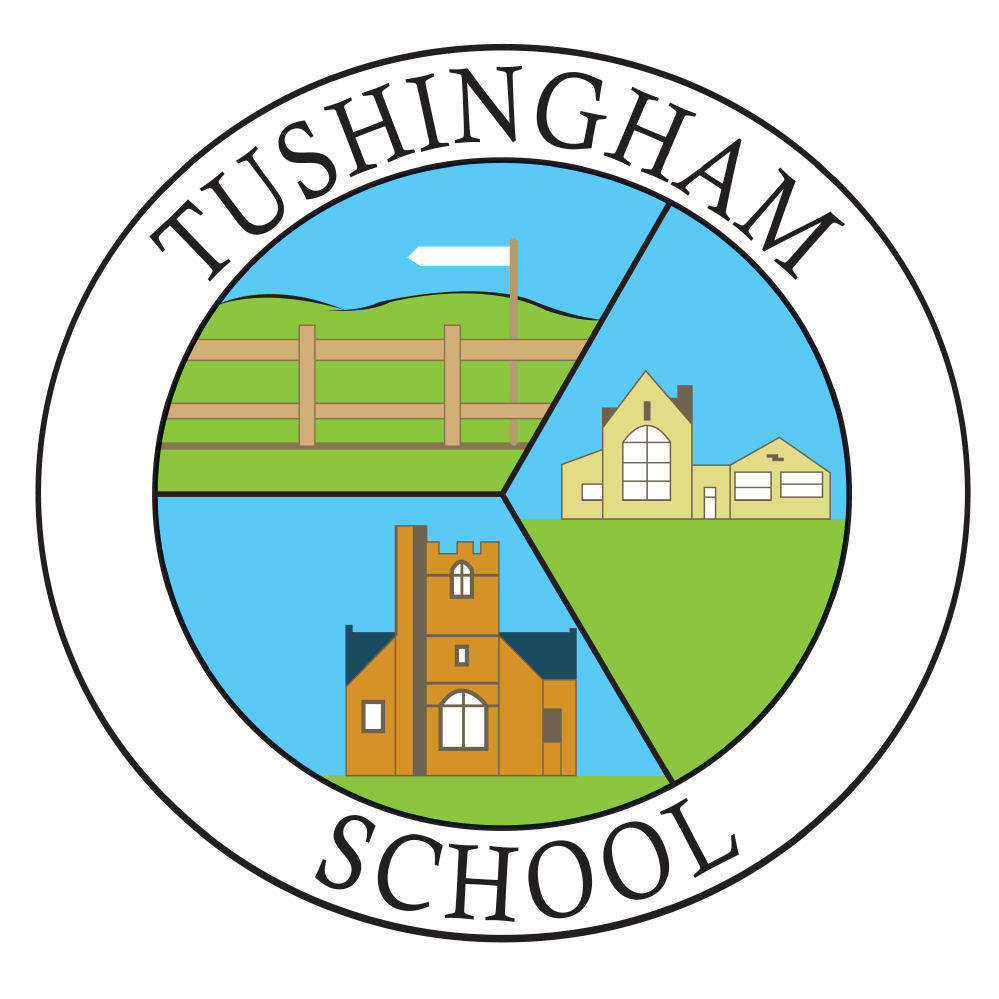 Tushingham with Grindley CE Primary SchoolTushingham, Whitchurch, .  SY13 4QS1 John 4:7     Let us love one another, for love is from God.Learning together and worshipping together___________________________________________________________________Date: 			May 2023Non - Statutory Document ~ School Complaints Approval: Governing body free to delegate to a committee of the governing body, an individual governor or the Headteacher.Review frequency: Recommended annually.Review date: 	May 2024Legislation: Maintained schools – The Education Act 2002: Section 29Signed by:Headteacher: 		C DaviesChair of Governors : 	J Davies 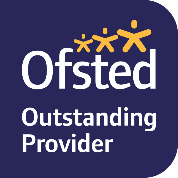 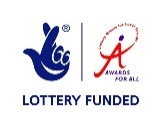 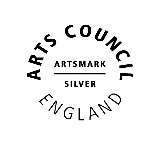 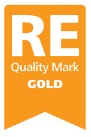 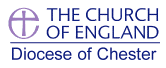 COMPLAINTS POLICYMISSION We provide a safe and inclusive learning environment where everyone is valued and encouraged to reach their full potential.RATIONALEUnder Section 29 of the Education Act 2002, Governing Bodies of all maintained schools in England have been required to have in place a procedure to deal with complaints relating to the school. The law also requires the procedure to be publicised.    There is a difference between a concern and a complaint; taking informal concerns seriously at the earliest stage will reduce the number that develop into formal complaints. The formal procedures will need to be invoked only when initial attempts to resolve the issue are unsuccessful and the person raising the concern remains dissatisfied and wishes to take the matter further.AIMS We will endeavour to be fair, open and honest when dealing with any complaint and will always put the interests of our children above all else. We will give careful consideration to all complaints and we aim to resolve any complaint through dialogue and mutual understanding. Any person, including members of the general public, may make a complaint about any provision of facilities or services that a school provides, unless separate statutory procedures apply (such as exclusions or admissions)Our complaints procedure will:encourage resolution of problems by informal means wherever possible;be easily accessible and publicised;be simple to understand and use;be impartial and non-adversarial;allow swift handling with established time-limits for action and keeping people informed of the progress;ensure a full and fair investigation by an independent person where necessary;respect confidentiality;address all the points at issue and provide an effective response and appropriate redress;provide information to the school’s senior management team and governors so that services can be improved.GUIDELINES All complaints shall be considered whether made for example in writing, by email or, in person or by telephone.For a general complaint:Step 1 If a parent is concerned about anything to do with the education or support that we are providing at our school, they should, in the first instance, discuss the matter with their child’s class teacher; most matters of concern can be resolved positively in this way. All teachers work very hard to ensure that each child is happy at school, and is making good progress; they naturally want to know if there is a problem, so that they can take action before it seriously affects the child’s progress.Step 2 Where a parent feels that a situation has not been resolved through contact with the class teacher, or that their concern is of a sufficiently serious nature, they should make an appointment to discuss it with the head teacher. The head teacher will consider all matters of concern very seriously and investigate each case thoroughly. Most complaints would normally be resolved at this stage.Step 3 Only when an informal complaint fails to be resolved by the head teacher should a formal complaint be made to the governing body. Complaints should be made using the appropriate Complaints Procedure Form attached to the end of this document stating the nature of the complaint, who has been spoken to already and the preferred outcome. The parent should send the Complaints Procedure Form to the chair of governors via the school office.For a complaint about the head teacher:Step 1 If a parent is concerned about anything to do with the behaviour, leadership or management of the head teacher, they should, in the first instance, discuss the matter with the head teacher; most matters of concern can be resolved positively in this way. Step 2 Where a parent feels that a situation has not been resolved through contact with the head teacher, or that their concern is of a sufficiently serious nature, they should make an appointment to discuss it with the chair of the governing body. The chair will consider all matters of concern very seriously and investigate each case thoroughly. Most complaints would normally be resolved at this stage.Step 3 Only when an informal complaint fails to be resolved by the chair should a formal complaint be made to the governing body.  Complaints should be made using the appropriate Complaints Procedure Form stating the nature of the complaint, who has been spoken to already and the preferred outcome. The parent should send the Complaints Procedure Form to the governing body via the clerk to the governors Sue Knight via the school office. For a complaint about a school governor:  Any complaint made against the Chair of Governors or another member of the Governing Body should be made in writing to the clerk to the Governing Body, via the school office. Where a complaint is against the chair of governors or another governor, the complaint will move straight to step 3 of the procedure.Governing body complaints committeeThe governing body must consider all written complaints within 5 school weeks of receipt. The chair of governors will nominate a governor to co-ordinate the procedure and will appoint a complaints panel consisting of 3 governors who are not employees of the school. The nominated co-ordinator will chair the complaints panel.The co-ordinator will arrange a meeting of the complaints panel to discuss the complaint and will invite the person making it to attend the meeting so that they can explain the complaint in more detail. The school will give the complainant at least five days’ notice of the meeting. If the complainant cannot attend the suggested date, a further date will be set. If the complainant does not attend the second date, a third and final date will be set, at which time the meeting will proceed without the complainant present. The head teacher will write a report addressing the complaint and ensure that the complaints panel members and the complainant receive a copy 4 days before the meeting. (If it is a complaint about the head teacher, the Chair of Governors will write the report).The complainant is invited to write a report addressing the issue and must ensure that the complaints panel members and the head teacher (or Chair of Governors) receives a copy 2 days before the meeting. Other written evidence will be not be accepted at the meeting, except in exceptional circumstances.Check list for a panel hearingThe panel must take the following points into account:the hearing is as informal as possible;after introductions, the complainant is invited to explain their complaint (with the support of parent partnership or other advocate if required);the panel members and head teacher (or Chair of Governors) may ask questions;the head teacher (or Chair of Governors) is then invited to explain the school’s actions (with support of DHT, SENCo or other supporter if required);the panel members or complainant may ask questions;;the complainant is then invited to sum up their complaint;the head teacher (or Chair of Governors) is then invited to sum up the school’s actions and response to the complaint;the chair of the panel explains that both parties will hear from the panel within 3 working days;both parties leave the meeting while the panel decides on the issues.When the panel has fully investigated the complaint, the chair of the panel, on behalf of the governing body, will write to the complainant confirming the outcome of the complaint and any agreed action to be taken. The panel can:dismiss the complaint in whole or in part;uphold the complaint in whole or in part;decide on appropriate action to be taken to resolve the complaint;recommend changes to the school’s systems or procedures to ensure that problems of a similar nature do not recur.Investigating ComplaintsAt each stage, the person investigating the complaint should make sure that they: establish what has happened so far, and who has been involved;clarify the nature of the complaint and what remains unresolved;meet with the complainant or contact them;clarify what the complainant feels would put things right;interview those involved in the matter and/or those complained of, allowing them to be accompanied if they wish;conduct the interview with an open mind and be prepared to persist in the questioning;keep notes of the interview.Matters Outside the Scope of a Complaints ProcedureThe exceptions listed below, for which there are separate (statutory) procedures, will not be dealt with via the school complaints procedure:Resolving ComplaintsAt each stage in the procedure we will look for a way in which a complaint can be resolved. It might be sufficient to acknowledge that the complaint is valid in whole or in part. In addition, it may be appropriate to offer one or more of the following: an apology;an explanation;an admission that the situation could have been handled differently or better; an assurance that the event complained of will not recur;an explanation of the steps that have been taken to ensure that it will not happen again;an undertaking to review school policies in light of the complaint.  It should be noted that an admission that the school could have handled the situation better is not the same as an admission of negligence.If you believe that the Governing Body has acted unreasonably, you can complain in writing to the Secretary of State for Education.Unresolved complaintsFrom 1 August 2012 complaints about maintained schools not resolved by the school that would have been considered by the Local Government Ombudsman or the LA should be addressed to the Secretary of State for Education. Further information can be obtained by calling the National Helpline on 0370 000 2288 or going online at: www.education.gov.uk/help/contactus or by writing to:  Department for EducationSchool Complaints Unit2nd Floor, Piccadilly Gate Store Street Manchester M1 2WDUnreasonable ComplaintsTushingham-with-Grindley C of E Primary School is committed to dealing with all complaints fairly and impartially, and to providing a high quality service to those who complain. We will not normally limit the contact complainants have with the school. However, we do not expect our staff to tolerate unacceptable behaviour and will take action to protect staff from that behaviour, including that which is abusive, offensive or threatening. Tushingham-with-Grindley C of E Primary School defines unreasonable complainants as ‘those who, because of the frequency or nature of their contacts with the school, hinder our consideration of their or other people’s complaints’.A complaint may be regarded as unreasonable when the person making the complaint:refuses to articulate their complaint or specify the grounds of a complaint or the outcomes sought by raising the complaint, despite offers of assistance; refuses to co-operate with the complaints investigation process while still wishing their complaint to be resolved;refuses to accept that certain issues are not within the scope of a complaints procedure; insists on the complaint being dealt with in ways which are incompatible with the adopted complaints procedure or with good practice; introduces trivial or irrelevant information which the complainant expects to be taken into account and commented on, or raises large numbers of detailed but unimportant questions, and insists they are fully answered, often immediately and to their own timescales;makes unjustified complaints about staff who are trying to deal with the issues, and seeks to have them replaced;changes the basis of the complaint as the investigation proceeds; repeatedly makes the same complaint (despite previous investigations or responses concluding that the complaint is groundless or has been addressed);refuses to accept the findings of the investigation into that complaint where the school’s complaint procedure has been fully and properly implemented and completed including referral to the  Department for Education;seeks an unrealistic outcome; makes excessive demands on school time by frequent, lengthy, complicated and stressful contact with staff regarding the complaint in person, in writing, by email and by telephone while the complaint is being dealt with.A complaint may also be considered unreasonable if the person making the complaint does so either face-to-face, by telephone or in writing or electronically:maliciously;aggressively;using threats, intimidation or violence;using abusive, offensive or discriminatory language;knowing it to be false;using falsified information;publishing unacceptable information in a variety of media such as in social media websites and newspapers. Complainants should limit the numbers of communications with a school while a complaint is being progressed. It is not helpful if repeated correspondence is sent (either by letter, phone, email or text) as it could delay the outcome being reached. Whenever possible, the headteacher or Chair of Governors will discuss any concerns with the complainant informally before applying an ‘unreasonable’ marking. If the behaviour continues the headteacher will write to the complainant explaining that their behaviour is unreasonable and asking them to change it. For complainants who excessively contact Tushingham-with-Grindley C of E Primary School causing a significant level of disruption, we may specify methods of communication and limit the number of contacts in a communication plan. This will usually be reviewed after 6 months.In response to any serious incident of aggression or violence, the concerns and actions taken will be put in writing immediately and the police informed. This may include banning an individual from Tushingham-with-Grindley C of E Primary School.Complaints Procedure Form ExceptionWho to ContactAdmissions to schools Statutory assessments of Special Educational Needs (SEN)School re-organisation proposals Matters likely to require a Child Protection Investigation Concerns should be raised direct with local authorities (LA). For school admissions, it will depend on who is the admission authority (either the school or the LA). Complaints about admission appeals for maintained schools are dealt with by the Local Government Ombudsman.Exclusion of children from school Further information about raising concerns about exclusion can be found at: www.gov.uk/school-discipline-exclusions/exclusions WhistleblowingSchools have an internal whistleblowing procedure for their employees and voluntary staff. Other concerns can be raised direct with Ofsted by telephone on: 0300 123 3155, via email at: whistleblowing@ofsted.gov.uk or by writing to: WBHL, Ofsted Piccadilly Gate Store Street Manchester M1 2WD. The Department for Education is also a prescribed body for whistleblowing in education.Staff grievances and disciplinary proceduresThese matters will invoke the school’s internal grievance procedures. Complainants will not be informed of the outcome of any investigation.Complaints about services provided by other providers who may use school premises or facilities.Providers should have their own complaints procedure to deal with complaints.Your name:Pupil’s name:Your relationship to the pupil:Address:Postcode:Day time telephone number:Evening telephone number:Please give details of your complaint.What action, if any, have you already taken to try and resolve your complaint. (Who did you speak to and what was the response)?What actions do you feel might resolve the problem at this stage?Are you attaching any paperwork? If so, please give details.Signature:Date:Official useDate acknowledgement sent:By who: Complaint referred to:Date: 